                            29.08.2016                         пгт. Рыбная Слобода                    № 142пиОб организации учета детей, подлежащих обязательному обучению в образовательных организациях Рыбно-Слободского муниципального района Республики Татарстан, реализующих образовательные программы общего образованияВ целях осуществления ежегодного персонального учета детей, подлежащих обязательному обучению, предупреждения, снижения безнадзорности и правонарушений несовершеннолетних в соответствии с Федеральными законами от 24 июня 1999 года №120-ФЗ «Об основах системы профилактики безнадзорности и правонарушений несовершеннолетних», от 29 декабря 2012 года №273-ФЗ «Об образовании в Российской Федерации», Уставом Рыбно-Слободского муниципального района Республики Татарстан ПОСТАНОВЛЯЮ:1.Утвердить прилагаемое Положение о порядке учета детей, проживающих на территории Рыбно-Слободского  муниципального района Республики Татарстан, и подлежащих обязательному обучению в образовательных организациях, реализующих образовательные программы общего образования.2.Муниципальному казённому учреждению «Отдел образования Исполнительного комитета Рыбно-Слободского муниципального района Республики Татарстан», руководителям муниципальных общеобразовательных организаций, комиссии по делам несовершеннолетних и защите их прав Рыбно-Слободского муниципального района Республики Татарстан осуществлять выявление и учет детей, подлежащих обучению в организациях, реализующих образовательные программы начального общего, основного общего, среднего общего образования.3.Рекомендовать главам  сельских поселений, входящих в состав Рыбно-Слободского муниципального района Республики Татарстан, руководителю Исполнительного комитета Рыбно-Слободского городского поселения Рыбно-Слободского муниципального района Республики Татарстан, органам и учреждениям системы профилактики, безнадзорности и правонарушений несовершеннолетних в рамках своей компетенции содействовать выявлению и учету  детей, проживающих на территории Рыбно-Слободского муниципального района Республики Татарстан, и подлежащих обязательному обучению в образовательных организациях, реализующих образовательные программы общего образования.4.Настоящее постановление разместить на официальном сайте Рыбно-Слободского муниципального района Республики Татарстан в информационно-телекоммуникационной сети Интернет по веб-адресу: http://ribnaya-sloboda.tatarstan.ru и на «Официальном портале правовой информации Республики Татарстан» в информационно-телекоммуникационной сети Интернет по веб-адресу: http://pravo.tatarstan.ru.5.Контроль за исполнением настоящего постановления оставляю за собой.Руководитель                                                                                    Р.Х. ХабибуллинУтвержденопостановлением Исполнительного комитета  Рыбно-Слободского муниципального района  Республики Татарстан  от  29.08.2016 № 142пиПоложение о порядке учета детей, проживающих на территории Рыбно-Слободского  муниципального района Республики Татарстан, и подлежащих обязательному обучению в образовательных организациях, реализующих образовательные программы общего образованияI.Общие положения1.1.Настоящее Положение о порядке учета детей, проживающих на территории Рыбно-Слободского муниципального района Республики Татарстан, и подлежащих обязательному обучению в образовательных организациях, реализующих образовательные программы общего образования, разработано в соответствии с Конституцией Российской Федерации, Федеральными законами от 24 июня 1999 года №120-ФЗ «Об основах системы профилактики безнадзорности и правонарушений несовершеннолетних», от 29 декабря 2012 года №273-ФЗ «Об образовании в Российской Федерации», от 27 июля 2006 года №152-ФЗ «О персональных данных» в целях осуществления ежегодного персонального учета детей, проживающих на территории Рыбно-Слободского муниципального района Республики Татарстан, и подлежащих обязательному обучению в образовательных организациях, реализующих образовательные программы общего образования, профилактики безнадзорности и правонарушений несовершеннолетних на территории Рыбно-Слободского муниципального района Республики Татарстан.1.2.Настоящее Положение определяет порядок учета детей, а также   систему взаимодействия муниципального казённого учреждения «Отдел образования Исполнительного комитета Рыбно-Слободского муниципального района Республики Татарстан» (далее по тексту – Отдел образования) с муниципальными образовательными организациями, организациями и учреждениями системы профилактики и безнадзорности и правонарушений несовершеннолетних, органами местного самоуправления, участвующими в проведении учета детей на территории Рыбно-Слободского муниципального района Республики Татарстан.1.3. Обязательному ежегодному учету подлежат все дети с рождения до достижения возраста 18 лет, проживающие (постоянно или временно) или пребывающие на территории Рыбно-Слободского муниципального района Республики Татарстан (далее – муниципальный район) независимо от наличия (отсутствия) регистрации по месту жительства (пребывания), в целях обеспечения их конституционного права на получение общего образования.1.4. Выявление и учет детей с рождения и достижения ими возраста 6 лет 6 месяцев осуществляется в целях защиты прав детей и планирования работы системы дошкольного образования.1.5.Выявление и учет  детей  в возрасте от 6 лет 6 месяцев до 18 лет, не получающих обязательного общего образования, осуществляется в рамках взаимодействия органов и учреждений системы профилактики безнадзорности и правонарушений несовершеннолетних совместно с заинтересованными лицами и организациями в соответствии с действующим законодательством. 1.6.Организационную работу по взаимодействию муниципальных образовательных организаций с учреждениями и органами системы профилактики безнадзорности и правонарушений несовершеннолетних по учету детей проводит муниципальное казённое учреждение «Отдел  образования Исполнительного комитета Рыбно-Слободского муниципального района Республики Татарстан».1.7. Учет детей осуществляется во взаимодействии со следующими учреждениями и организациями:                    -муниципальными дошкольными образовательными организациями, муниципальными общеобразовательными организациями;-муниципальным казённым учреждением «Отдел  образования Исполнительного комитета Рыбно-Слободского муниципального района Республики Татарстан»;-государственным автономным учреждением здравоохранения «Рыбно-Слободская центральная районная больница»;-отделом  социальной защиты Министерства труда, занятости и социальной защиты Республики Татарстан в Рыбно-Слободском муниципальном районе;-комиссией по делам несовершеннолетних  и защиты их прав Рыбно-Слободского муниципального района;-отделением участковых  уполномоченных  полиции и ПДН отдела МВД России  по Рыбно-Слободскому району;-отделом Территориального органа Федеральной службы государственной статистики по Республике Татарстан в Рыбно-Слободском районе;-отделом по опеке и попечительству Исполнительного комитета Рыбно-Слободского муниципального района Республики Татарстан;-отделом ЗАГС Исполнительного комитета Рыбно-Слободского муниципального района Республики Татарстан.   1.8.По запросу муниципального казённого учреждения «Отдел  образования Исполнительного комитета Рыбно-Слободского муниципального района Республики Татарстан» органы и учреждения системы профилактики безнадзорности и правонарушений несовершеннолетних и органы местного самоуправления сельских, городских поселений направляют информацию о детях, подлежащих обязательному обучению в образовательных организациях, реализующих программы начального общего, основного общего, среднего общего образования.1.9. Информация по учету детей, собираемая в соответствии с настоящим Положением, подлежит сбору, передаче, хранению и использованию в порядке, обеспечивающем ее конфиденциальность в соответствии с Федеральным законом от 27 июля 2006 года №152 ФЗ «О персональных данных».II. Формирование учетных данных2.1.Учет детей на территории муниципального района производится путем создания и ведения единой информационной базы данных, формируемой муниципальным казённым учреждением «Отдел образования Исполнительного комитета Рыбно-Слободского муниципального района Республики Татарстан».2.2.При формировании базы данных о детях, подлежащих учету, используется информация, имеющаяся в муниципальном казённом учреждении «Отдел  образования Исполнительного комитета Рыбно-Слободского муниципального района Республики Татарстан», а также получаемая в установленном порядке от:-дошкольных образовательных организаций (далее – ДОО), общеобразовательных организаций ( далее - ОО);-государственного автономного учреждения здравоохранения «Рыбно-Слободская центральная районная больница»;-отдела  социальной защиты Министерства труда, занятости и социальной защиты Республики Татарстан в Рыбно-Слободском муниципальном районе;-комиссии по делам несовершеннолетних  и защиты их прав Рыбно-Слободского муниципального района Республики Татарстан;-отделения участковых  уполномоченных  полиции и ПДН отдела МВД России  по Рыбно-Слободскому району;-отдела Территориального органа Федеральной службы государственной статистики по Республике Татарстан в Рыбно-Слободском районе;-отдела по опеке и попечительству Исполнительного комитета Рыбно-Слободского муниципального района Республики Татарстан;-отдела ЗАГС Исполнительного комитета Рыбно-Слободского муниципального района Республики Татарстан;-граждан, проживающих на территории Рыбно-Слободского муниципального района Республики Татарстан.2.3.Источниками формирования базы данных служат:2.3.1.данные общеобразовательных организаций  о детях:-обучающихся в данной образовательной организации вне зависимости от места их проживания;-не получающих образование по состоянию здоровья;-временно получающих образование в образовательных организациях здравоохранения вне территории  муниципального  района;-не имеющих общего образования и не обучающихся в нарушение закона (не посещающих по неуважительным причинам учебные занятия); -достигших возраста 6 лет 6 месяцев, не посещающих детские дошкольные образовательные организации;-проживающих на закрепленной территории общеобразовательной организации и обучающихся в других общеобразовательных организациях, в том числе в специализированных; 2.3.2.данные дошкольных образовательных организаций о детях, посещающих детский сад и детях, завершающих получение дошкольного образования в текущем году и подлежащих приему в первый класс в наступающем учебном году;2.3.3. данные участковых педиатров и фельдшеров учреждений здравоохранения о детском населении, в том числе о детях, не зарегистрированных по месту жительства, но фактически проживающих на соответствующей территории;2.3.4. данные Рыбно-Слободского территориального центра социального обслуживания населения, социального  приюта для детей и подростков о детях, находящихся в учреждении и нуждающихся в социальной реабилитации;2.3.5. сведения о детях, полученные от специалистов отдела по опеке и попечительству Исполнительного комитета Рыбно-Слободского муниципального района Республики Татарстан, отдела социальной защиты Министерства труда, занятости и социальной защиты Республики Татарстан в Рыбно-Слободском муниципальном районе по результатам обследования жилого сектора территории муниципального района, в том числе о детях, не зарегистрированных по месту жительства  и детях, не обучающихся в нарушение закона;2.3.6. сведения о детях, полученные от участковых  уполномоченных  полиции и ПДН отдела МВД России  по Рыбно-Слободскому району по результатам обследования жилого сектора территории муниципального района, в том числе о детях, не зарегистрированных по месту жительства, но фактически проживающих на соответствующей территории и детях, не обучающихся в нарушение закона;2.3.7. данные органов местного самоуправления Рыбно-Слободского муниципального района Республики Татарстан о детях, подлежащих обучению в 1 классе, а так же о детях от 6 лет до 18 лет, зарегистрированных по месту жительства, не зарегистрированных по месту жительства, но фактически проживающих на данной территории, подлежащих к обучению по программам начального общего, основного общего, среднего общего образования, но не получающих общее образование.III.Организация работы по учету детей3.1.Муниципальное казённое учреждение «Отдел образования Исполнительного комитета Рыбно-Слободского муниципального района Республики Татарстан»:3.1.1.осуществляет организационное и методическое руководство работой по учету детей в образовательных организациях;3.1.2.запрашивает от общеобразовательных организаций сведения о численности детей, принимаемых в общеобразовательные организации, о детях, не получающих общего образования, не посещающих или систематически пропускающих по неуважительным причинам учебные занятия, о детях, принимаемых в общеобразовательные организации или выбывающих из них в течение учебного года и в летний период;3.1.3.формирует сведения о детях, достигших возраста 6 лет 6 месяцев, не посещающих детские дошкольные организации, и информацию о поступлении выпускников ДОО в общеобразовательные организации, находящиеся на территории муниципального района,  или вне его;3.1.4.принимает от организаций и граждан сведения о детях, не получающих общего образования, не посещающих или систематически пропускающих по неуважительным причинам учебные занятия;3.1.5. анализирует данную информацию,  формирует базу данных о детях, проживающих на территории муниципального района;3.1.6. принимает меры к устройству детей, не получающих общего образования, на обучение в общеобразовательные организации, подведомственные муниципальному казённому учреждению «Отдел  образования Исполнительного комитета Рыбно-Слободского муниципального района Республики Татарстан».3.2. Общеобразовательные организации:3.2.1.организуют работу по учету детей в возрасте от 0 до 18 лет, проживающих на территории, определенной для общеобразовательной организации, взаимодействуя при этом с органами и учреждениями системы профилактики безнадзорности и правонарушений несовершеннолетних;3.2.2.ежегодно в срок до 1 июня  предоставляют в муниципальное казённое учреждение «Отдел  образования Исполнительного комитета Рыбно-Слободского муниципального района Республики Татарстан» списки детей в возрасте от 0 до 18 лет, проживающих на территории общеобразовательной организации (приложения №1, №2, №3 к настоящему Положению);3.2.3.организуют и осуществляют текущий учет обучающихся своей организации вне зависимости от места их проживания. Общие сведения о контингенте обучающихся и их движении оформляются в общеобразовательной организации 1 раз в учебную четверть и предоставляются в муниципальное казённое учреждение «Отдел образования Исполнительного комитета Рыбно-Слободского муниципального района Республики Татарстан» (приложение №4 к настоящему  Положению);3.2.4.осуществляют систематический контроль за посещением учебных занятий обучающимися, имеющими проблемы в поведении, обучении, развитии и социальной адаптации, склонными к бродяжничеству;3.2.5.выявляют несовершеннолетних, находящихся в социально опасном положении, а также не посещающих или систематически пропускающих по неуважительным причинам учебные занятия (более 1/3 количества учебных часов за отчетный период), принимают меры по их воспитанию и получению ими общего образования;3.2.6. оформляют карты учета несовершеннолетних, не посещающих учебные занятия по неуважительной причине (приложение №5 к настоящему Положению);3.2.7.информируют ежемесячно до 20 числа текущего месяца муниципальное казённое учреждение «Отдел образования Исполнительного комитета Рыбно-Слободского муниципального района Республики Татарстан» и комиссию по делам несовершеннолетних и защите их прав о детях, прекративших обучение, не посещающих или систематически пропускающих по неуважительным причинам занятия в общеобразовательной организации;3.2.8.принимают на обучение детей, не получающих общего образования, выявленных в ходе работы по учету детей в соответствии с положением о приеме детей на обучение в общеобразовательной организации;3.2.9.в случае выявления семей, препятствующих получению своими детьми образования и (или) ненадлежащим образом выполняющих обязанности по воспитанию и обучению своих детей:-незамедлительно принимают меры по взаимодействию с родителями (законными представителями) для организации обучения несовершеннолетних;-информируют об этом отделение по делам несовершеннолетних  отдела МВД России по Рыбно-Слободскому району и комиссию по делам несовершеннолетних и защите их прав для принятия мер воздействия в соответствии с действующим законодательством;-информируют муниципальное казённое учреждение «Отдел образования Исполнительного комитета Рыбно-Слободского муниципального района Республики Татарстан» о выявленных детях и принятых мерах по организации их обучения.3.3. Дошкольные образовательные организации ежегодно в срок до 20 января представляют в общеобразовательные организации сведения о детях, посещающих ДОО, завершающих получение дошкольного образования в текущем году и подлежащих приему в первый класс.3.4.Муниципальное казённое учреждение «Отдел образования Исполнительного комитета Рыбно-Слободского муниципального района Республики Татарстан» ежегодно в срок до 1 сентября согласовывает с государственным автономным учреждением здравоохранения «Рыбно-Слободская центральная районная больница» списки детей в возрасте от 6 лет и 6 месяцев до 18 лет, списки детей-инвалидов, списки детей, не подлежащих обучению по состоянию здоровья (приложение № 6 к настоящему Положению).3.5.Органы и системы профилактики безнадзорности и правонарушений несовершеннолетних направляют в муниципальное казённое учреждение «Отдел образования Исполнительного комитета Рыбно-Слободского муниципального района Республики Татарстан» информацию о детях, подлежащих обязательному обучению, но не получающих общего образования.3.6. На основании имеющейся информации о детях, не получающих общего образования по каким-либо причинам, органами  и учреждениями системы профилактики безнадзорности и правонарушений несовершеннолетних совместно с заинтересованными лицами принимаются необходимые меры в соответствии с действующим законодательством.Приложение №1к Положению о порядке учета детей, проживающих на территории Рыбно-Слободского муниципального района Республики Татарстан и подлежащих обязательному обучению в образовательных организациях, реализующих программы общего образованияСписок детей,проживающих на территории  ________________________________________________   сельского (городского) поселения Рыбно-Слободского муниципального района Республики Татарстан (село, дер.,пгт)__________________________________________ в возрасте от 0 до 18 летГлава сельского(городского) поселения:  _____________________________________________________________________________подпись	Ф.И.ОМ.П.Приложение №2к Положению о порядке учета детей, проживающих на территории Рыбно-Слободского муниципального района Республики Татарстан и подлежащих обязательному обучению в образовательных организациях, реализующих программы общего образованияСПИСОКобучающихся муниципального бюджетного  образовательного  учреждения_____________________________________________________________________________(указать наименование образовательной организации, направляющей сведения)Руководитель образовательной  организации: ______________________                              _________________________________________ (подпись)                                                                                        (фамилия, имя, отчество) М.П.Приложение №3к Положению о порядке учета детей, проживающих на территории Рыбно-Слободского муниципального района Республики Татарстан и подлежащих обязательному обучению в образовательных организациях, реализующих программы общего образованияРуководитель образовательной  организации: __________________________________________________	                                                                подпись                                         Ф.И.О.М.П.Глава сельского (городского) поселения: _______________________________________подпись	Ф.И.О.М.ППриложение №4к Положению о порядке учета детей, проживающих на территории Рыбно-Слободского муниципального района Республики Татарстан и подлежащих обязательному обучению в образовательных организациях, реализующих программы общего образованияСВЕДЕНИЯо движении учащихся___________________________________________________________________________(указать наименование образовательной организации, направляющей сведения)Руководитель образовательной организации: ______________________                 _____________________________________  (подпись)                                                                                        (фамилия, имя, отчество)М.П.Приложение №5к Положению о порядке учета детей, проживающих на территории Рыбно-Слободского муниципального района Республики Татарстан и подлежащих обязательному обучению в образовательных организациях, реализующих программы общего образованияИнформацияо несовершеннолетних, систематически  пропускающих уроки  без уважительных причин за ________________месяц 201_- 201_ учебного года_____________________________________________________________________________(указать наименование образовательной организации, направляющей сведения)Руководитель образовательной  организации: ______________________                 _________________________________________(подпись)                                                                                        (фамилия, имя, отчество)Приложение №6к Положению о порядке учета детей, проживающих на территории Рыбно-Слободского муниципального района Республики Татарстан и подлежащих обязательному обучению в образовательных организациях, реализующих программы общего образованияСписок детей-инвалидов до 18 лет на___________20__ г. по Рыбно-Слободскому муниципальному районуСписок детей, не подлежащих обучению по состоянию здоровьяна _________20__г.по Рыбно-Слободскому муниципальному районуГлавный врачГАУЗ «Рыбно-Слободская центральная районная больница»            ______________________________________                                                                             подпись                     Ф.И.О.ИСПОЛНИТЕЛЬНЫЙ КОМИТЕТ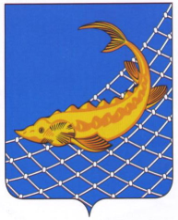 РЫБНО-СЛОБОДСКОГОМУНИЦИПАЛЬНОГО РАЙОНАРЕСПУБЛИКИ ТАТАРСТАН422650, пгт. Рыбная Слобода,ул. Ленина, дом 48ТАТАРСТАН РЕСПУБЛИКАСЫБАЛЫК БИСТӘСЕМУНИЦИПАЛЬ  РАЙОНЫНЫҢБАШКАРМА КОМИТЕТЫ422650, Балык Бистәсе,         Ленин урамы, 48 нче йортТел.: (84361) 22113, факс: (84361) 23012, e-mail: balyk-bistage@tatar.ru, сайт: ribnaya-sloboda.tatarstan.ruТел.: (84361) 22113, факс: (84361) 23012, e-mail: balyk-bistage@tatar.ru, сайт: ribnaya-sloboda.tatarstan.ruПОСТАНОВЛЕНИЕ                                          КАРАР№ФИО ребенка полностью(в алфавитном порядке по годам рождения)Дата рожденияМесто жительстваНаличие или отсутствие регистрации по месту жительства(+,-)Дата школьного возрастаДата школьного возрастаГде обучается, работает (класс, школа, ВУЗ…)Если не обучается, то по каким причинам(по болезни, РПМПК, по решению КДН, осужден)№ФИО ребенка полностью(в алфавитном порядке по годам рождения)Дата рожденияМесто жительстваНаличие или отсутствие регистрации по месту жительства(+,-)Где воспитывается (если не посещает ДОО)Сведения о посещении ДОО с указанием наименования ДОО№ п/пКонтингент образовательной организации (фамилия, имя, отчество ребенка)КлассДата рожденияДата прибытияАдрес места жительстваАдрес места жительстваОсобые отметки (не приступил к занятиям [причина], иное)№ п/пКонтингент образовательной организации (фамилия, имя, отчество ребенка)КлассДата рожденияДата прибытияРегистрация по месту жительства/пребывания:постоянно, временно, на какой срокАдрес фактического проживанияОсобые отметки (не приступил к занятиям [причина], иное)12345678Сводная таблица учета детей, проживающих на территории МБОУ_______  Рыбно-Слободского муниципального района Республики Татарстан _____________ сельское поселение (с., дер., пгт.)______________________________________ в возрасте от 0 до18 лет на ________2016 г.Сводная таблица учета детей, проживающих на территории МБОУ_______  Рыбно-Слободского муниципального района Республики Татарстан _____________ сельское поселение (с., дер., пгт.)______________________________________ в возрасте от 0 до18 лет на ________2016 г.Сводная таблица учета детей, проживающих на территории МБОУ_______  Рыбно-Слободского муниципального района Республики Татарстан _____________ сельское поселение (с., дер., пгт.)______________________________________ в возрасте от 0 до18 лет на ________2016 г.Всего детей от 0 до 18 лет1Дошкольного возрастаиз них1.1Детей, посещающих ДОО2Количество детей, обучающихся в данной школе сельского,городского поселения3Количество детей, обучающихся в других общеобразовательных организациях другого района, но проживающих на закрепленной территории общеобразовательной организации(сельского, городского поселения)4Количество детей, обучающихся в других общеобразовательных организациях другого района, но проживающих  на закрепленной территории ОО (сельского, городского поселения)5Количество детей, обучающихся в специализированных образовательных учреждениях5.1В том числе в  коррекционной школе     VIII  вида 5.2В том числе        в      санаторной  школе-интернате6Количество детей, обучающихся в организациях начального, среднего, высшего профессионального образования7Количество детей, не имеющих общего образования и не обучающихся7.1Из них, по состоянию здоровья8Количество детей, получивших основное общее образование, но не продолжающих обучение далее и не работающих9Количество детей, получивших среднее общее образование, но не продолжающих обучение далее и не работающих10Количество детей, получивших основное образование и работающих11Количество детей, получивших среднее образование и работающих15Количество детей в возрасте 6,5-7 лет, подлежащих приему в первый класс в следующем учебном годуКоличество учащихся на начало четверти, по состоянию на 5 сентябряКоличество учащихся на конец четверти, учебного годаПрибылиПрибылиПрибылиПрибылиПрибылиВыбылиВыбылиВыбылиВыбылиВыбылиКоличество учащихся на начало четверти, по состоянию на 5 сентябряКоличество учащихся на конец четверти, учебного годаФамилия, имя, отчество ребенкаКлассАдрес места жительства/пребывания: постоянно, временно, на какой срокДата прибытияОткудаФамилия, имя, отчество ребенкаКлассАдрес места жительства/пребывания: постоянно, временно, на какой срокДата выбытияКуда 123456789101112Ф.И.О.несовершенно-летнего, дата рожденияШкола, класс, Ф.И.О. классногоруководи-теляКол-во пропущенных уроковПричина пропусковФ.И.О. родителейМеры,принятые в отношении несовершеннолетнего№п/пФ.И.О.Дата рожденияАдрес проживания№п/пФ.И.О.Дата рожденияАдрес проживания